EP3164 总线报警主机EP3164总线报警主机采用嵌入式系统设计，自带8个有线防区，通过模块可扩展到520个防区，具备双总线接口， 32位ARM处理器，,通过中继器传输距离可达12KM，产品广泛应用于小区、写字楼、工厂、学校、仓库、医院、博物馆等场所。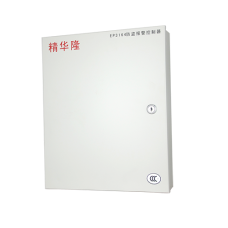 ✪功能特性本主板自带双总线接口,扩展功能强大，连接方便
采用嵌入式系统设计, 32位ARM处理器，更快运行速度
大容量设计,通过通讯接口可以外接最多64个八防区报警模块或者八防区键盘小主机，最多可接520个防区超远传输距离,通过中继器最远可达12KM，60个时间驱动表，每组时间驱动表可以最多设置执行3个事件(布防/撒防、防区旁路/恢复、输出闭合断开)，可以做到无人值守专用键盘接口，用于接健盘，打印机模块,联动控制板等输出设备，报警处理速度更快✪技术规格EP3088 室内分机EP3088是室内分机，产品自带有8个有线和8个无线防盗报警防区，自带1个警号输出 ,支持4个用户码，可独立/撤防及联网使用，可用无线遥控器对小分机进行布/撤防，产品广泛应用于小区、写字楼、工厂、学校、仓库、医院、博物馆等场所。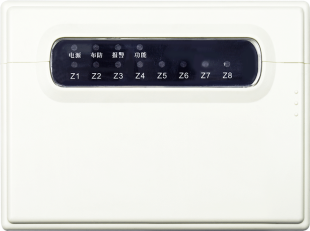 ✪功能特性可单独使用，也可以连接到EP3164等总线报警主机中 
适用于小区或大厦保安系统中的需要单独布撤防的用户 
支持8个有线报警输入防区和8个无线输入防区 
自带1个警号输出，支持4个用户码      可用无线遥控器对主机进行撤布防 ✪技术规格EP3032C三十二路指示灯模块EP3032C是一款具有总线通讯功能的指示灯设备；配合总线报警主机使用，可扩展32路指示灯输出接口，总报警主机通过它可以在指定的情况下(布防或报警等)点亮或熄灭某一个或多个灯；可以达到模拟灯光屏的效果，使报警或显示更加清晰。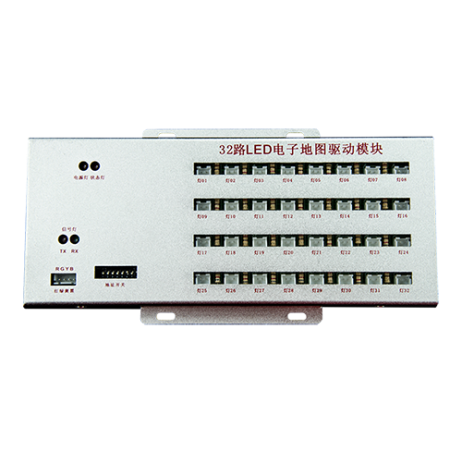 ✪功能特性
报警主机通过它可以在指定的情况下(布防或报警等)点亮或
熄灭某一个或多个灯
模拟灯光屏的效果，使报警或显示更加清晰
实现防区1对1、1对多、多对1的灯光联动
EP3164可以支持四个EP3032C指示灯模块
地址分别为：160、161、162、163✪技术规格EP3016C十六路继电器联动模块EP3016C是一款具有总线通讯功能的继电器联动模块；配合总线报警主机使用，可扩展16路继电器输出接口，总报警主机通过它可以与其它系统，如监控等进行联动。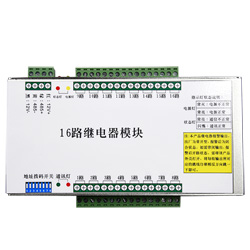 ✪功能特性提供16个开关量输出的总线通信扩展模块使用时直接连接在键盘接口的总线上
实现防区1对1、1对多、多对1的联动
提供联动控制的多样化解决方案
将报警与视频监控很好的结合起来
EP3164可以支持四个EP3016C联动模块地址分别为：160、161、162、163✪技术规格EP810P网络模块EP810P是一款以太网报警模块，可以通过IP网络传输信息到中心，中心也可以对网络模块进行反向控制，如监控中心还可随时对网络通讯模块进行布防、撤防、等控制操作。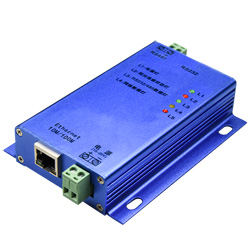 ✪功能特性以太网报警模块，IP网络传输与计算机中心通讯适用于EP3164总线主机使用✪技术规格EP485B八路总线隔离器EP485B是一款专为解决复杂电磁场环境下RS-485大系统要求而设计的RS-485总线分割集中器(HUB)， RS-485接口端采用光电隔离技术，防止雷击浪涌引入转换板及设备，当雷击或者设备故障产生时，出现问题的网段将被隔离，以确保其他网段的可靠性，有效缩短了网络的维护时间。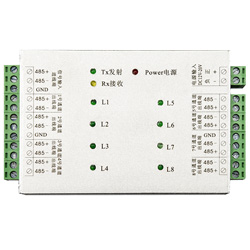 ✪功能特性将1路RS485转换为8路RS485信号可以轻易改善RS-485总线结构，分割网段提高通信可靠性，能够适应复杂电磁场环境金属外壳，大大增强抗干扰能力
采用光电隔离技术 ，防止雷击浪涌引入转换板及设备
可以级连使用，支持星型布线✪技术规格EP3000 报警软件EP3000报警软件具有友好和人性化的操作界面，支持皮肤、图片和状态图标的修改，具备扩展性，多级电子地图和数据板，呈现数据点更人性化，开放而完美的集成接口，可以将平台功能开放给第三方，并具有安全的身份验证和权限绑定功能。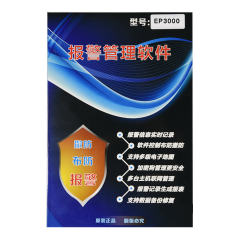 ✪功能特性平台实现所有设备的网络化，可实现设备在平台间的向上和向下不限级共享，实现地接入，任何地点访问友好和人性化的操作界面。支持皮肤、图片和状态图标的修改
包含丰富的子系统,并可进一步增加新的子系统，具备扩展性
多级电子地图和数据板,呈现数据点更人性化。
开放而完善的集成接口，可以将平台功能开放给第三方,并具有安全的身份验证和权限绑定功能。EP100控制键盘EP100中文液晶键盘是一款总线报警主机的管理键盘；可对总线报警主机进行参数设备及布撤防等编程操作，可配遥控器对总线报警主机进行远程布防撤防、留守布防、紧急求助等操作。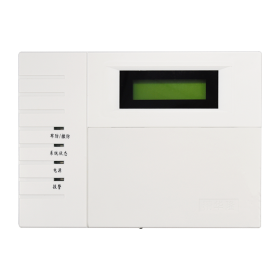 ✪功能特性使用密码对主控设备进行各种编程操作
可输出警号，现场警报
通过屏蔽双绞线与主机连接
可用遥控器进行布防撤防、留守布防、紧急求助等操作✪技术规格EP30XX防区扩展模块EP30XX为防区扩展模块，根据客户需要可自选防区数量，配总线报警主机使用(EP3164、EP3164-IP、EP3164-S、EP3164-A)。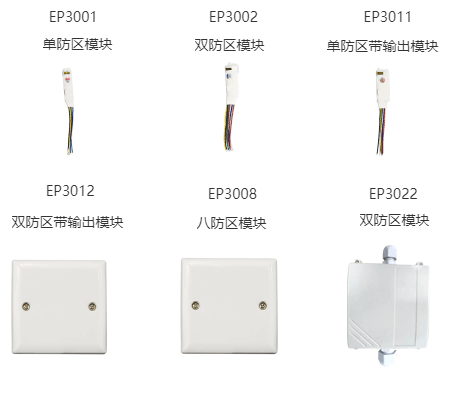 ✪功能特性外观小巧精美，安装简便配总线报警主机使用(EP3164、EP3164-IP、EP3164-S、EP3164-A)✪技术规格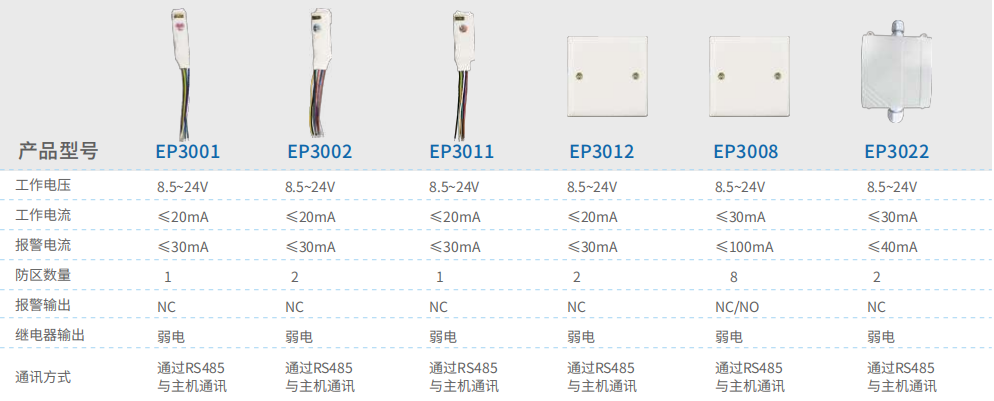 产品尺寸350mm*280mm*70mm输入电源AC 16.5V待机电流≤200mA报警电流≤ 750mA辅助输出DC 13.8V/400mA警号输出DC 13.8V/800mA键盘输出DC 13.8V/800mA系统供电整个系统的供电电流不超过2.5A总线长度键盘端口总线总长度不得大于1200m 每个通信端口总线长度不得大于1200m，两个接口最多可达2400m工作温度-10℃～55℃ 工作湿度<90%(无凝结)产品尺寸145mm*105mm*35mm工作电压DC 9～15V工作电流≤40mA报警电流≤100mA工作温度-10℃～55℃ 工作湿度<90%(无凝结)产品尺寸215mm*88mm*25mm工作电压DC 10～15V 工作电流≤100mA，每点亮一灯增加10毫安工作温度-10℃～55℃ 工作湿度<90%(无凝结)产品尺寸180mm*90mm*35mm工作电压DC 10～15V 工作电流≤100mA，每合上一个继电器增加20毫安工作温度－10℃～55℃工作湿度≤ 95% (无凝结 ) 产品尺寸12.5mm*60mm*26mm工作电压DC 9～15V  工作电流150mA  网络速度10/100Mbps波特率9600Kbps通讯方式RS232/RS485/IP接口数量1个RS485接口，1个网络接口，1个RS232接口工作温度0℃～70℃工作湿度＜95%(无凝结)产品尺寸112mm*82mm*25mm输入电压DC 9~15V电压功率50mA (禁止终端电阻)控制方式RS-485数据流量自动控制波特率330 bps～115.2Kbps突波保护ESD 3500V防雷能力600W每线传输距离0～1200m工作温度 0～70℃工作湿度<90%(无凝结)产品尺寸185mm*135mm*32mm工作电压DC 11～18V工作电流≤100mA报警电流≤150mA工作温度-10℃～55℃工作湿度≤95%(非凝结)